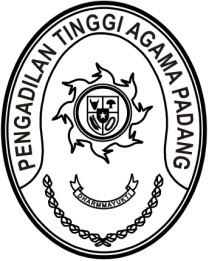 MAHKAMAH AGUNG REPUBLIK INDONESIADIREKTORAT JENDERAL BADAN PERADILAN AGAMAPENGADILAN TINGGI AGAMA PADANGJalan By Pass KM 24, Batipuh Panjang, Koto TangahKota Padang, Sumatera Barat 25171 www.pta-padang.go.id, admin@pta-padang.go.idSURAT TUGASNomor : W3-A/     /PL.01/VIII/2023Menimbang 	: 	bahwa dalam rangka kelancaran pelaksanaan pengadaan Pembangunan lanjutan sarana lingkugan kantor Pengadilan Agama Pulau Punjung Tahun Anggaran 2023 dipandang perlu menugaskan aparatur pada Pengadilan Tinggi Agama Padang yang telah ditunjuk sebagai Pejabat Pengadaan;Dasar	: 1.	Keputusan Kepala Unit Kerja Pengadaan Barang/Jasa Mahkamah Agung Republik Indonesia Nomor 382/Bua.UKPBJ/SK/XII/2022 tanggal 30 Desember 2022 tentang Penetapan Susunan Kelompok Kerja Pemilihan Penyedia Kegiatan Pegadaan Pembangunan Lanjutan Sarana Lingkungan Kantor pada Pengadilan Agama Pulau Punjung Tahun Anggaran 2023;		 2. Surat Kuasa Pengguna Anggaran Pengadilan Agama Pulau Punjung nomor W3-A18/1746/PL.01/8/2023 tanggal 24 Agustus 2023 perihal Rapat Aanwijzing Kelompok Kerja Pembangunan Lanjutan Sarana Lingkungan Kantor;MENUGASKANKepada	: 1.	Rifka Hidayat, S.H., 198503212006041004, Penata/ IIIc, Kepala Subbagian Kepegawaian dan Teknologi Informasi	  2.	Aidil Akbar, S.E., 198708082006041001, Penata Muda Tingkat I/ IIIb, Pengelola Pengadaan Barang/ Jasa Ahli Pertama	  3.	Efri Sukma, 198402152006041004, Penata Muda/ IIIa, Pemelihara Sarana dan Prasarana	Untuk	: 	Melakukan rapat Aanwijizing sebagai proses awal kegiatan lelang Pembangunan lanjutan sarana lingkungan kantor Pengadilan Agama Pulau Punjung pada tanggal 28 s.d. 29 Agustus 2023;		Segala biaya yang timbul dibebankan pada DIPA Pengadilan Agama Pulau Punjung		Surat tugas ini dibuat untuk dipergunakan sebagaimana mestinya.    Padang, 28 Agustus 2023	Ketua,Dr. Drs. H. Pelmizar, M.H.I.Tembusan: - Ketua Pengadilan Agama Pulau Punjung